Met water en natuur de stad inExcursie KNAG onderwijsdag 2023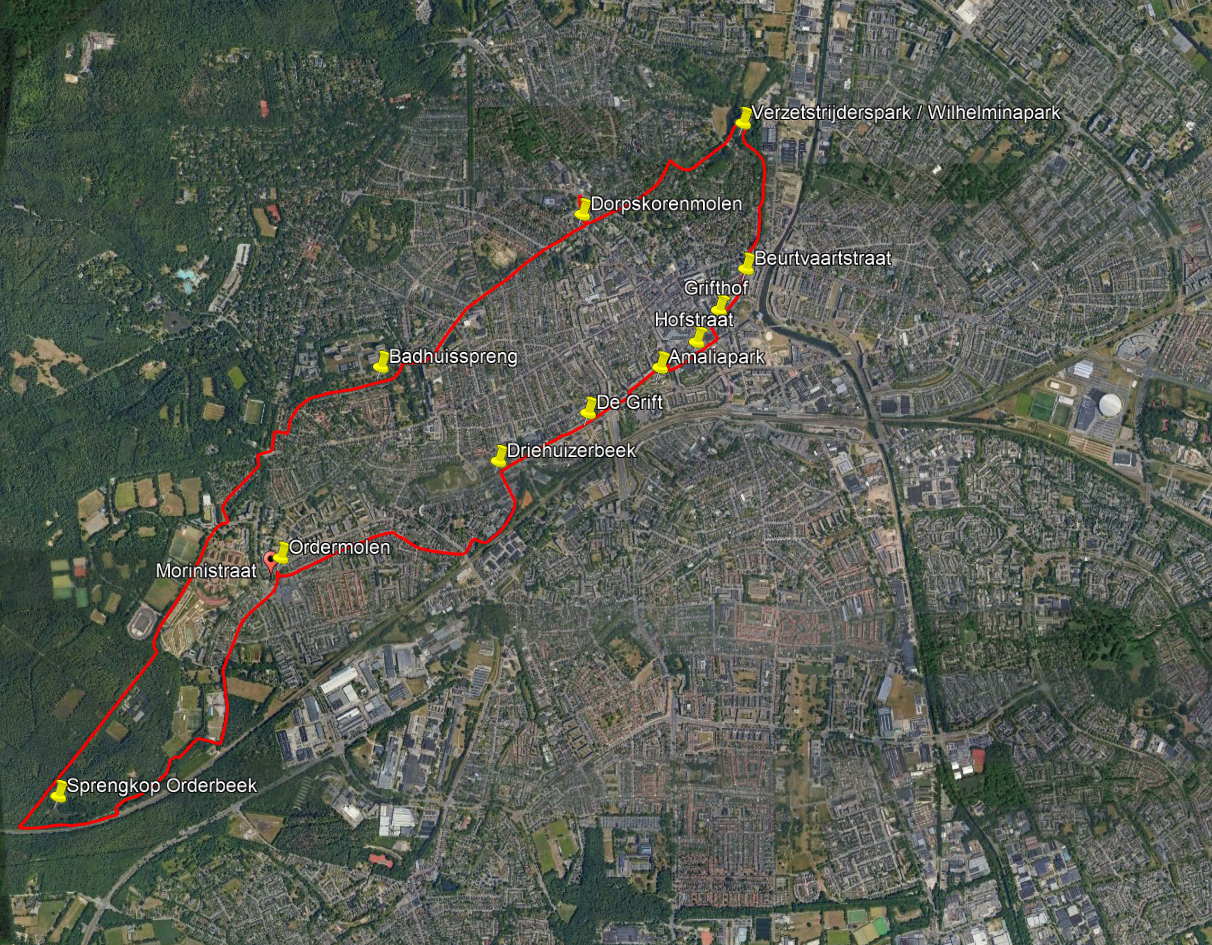 Dan Assendorp, Hogeschool van Hall LarensteinMaarten Veldhuis, Waterschap Vallei en Veluwe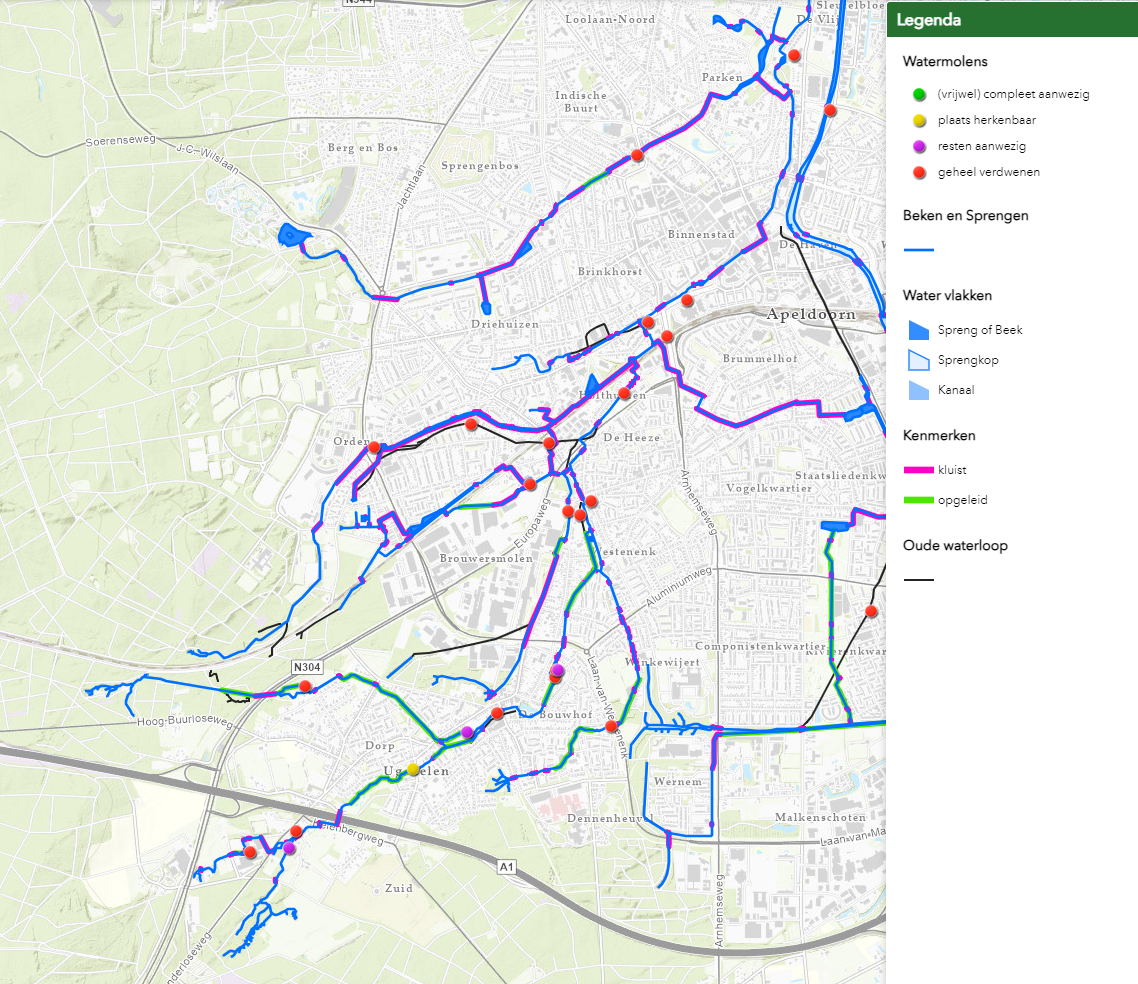 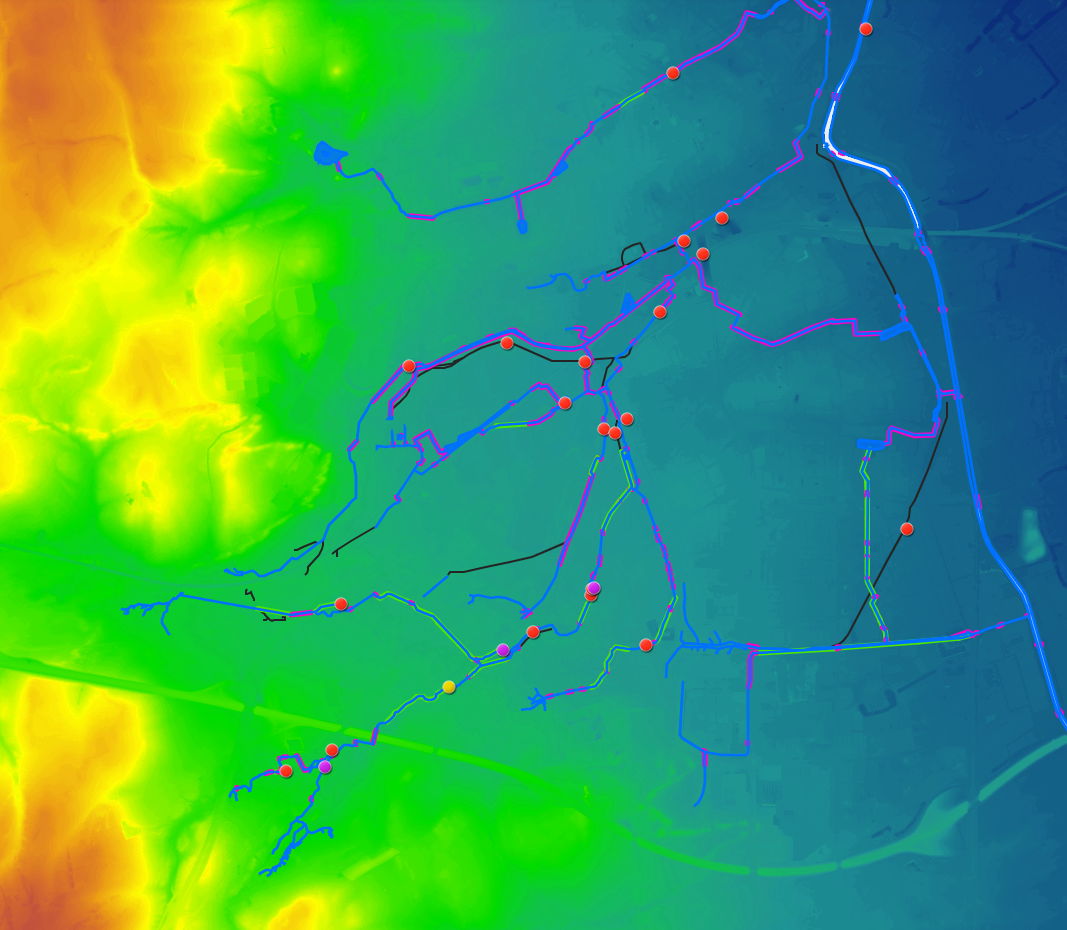 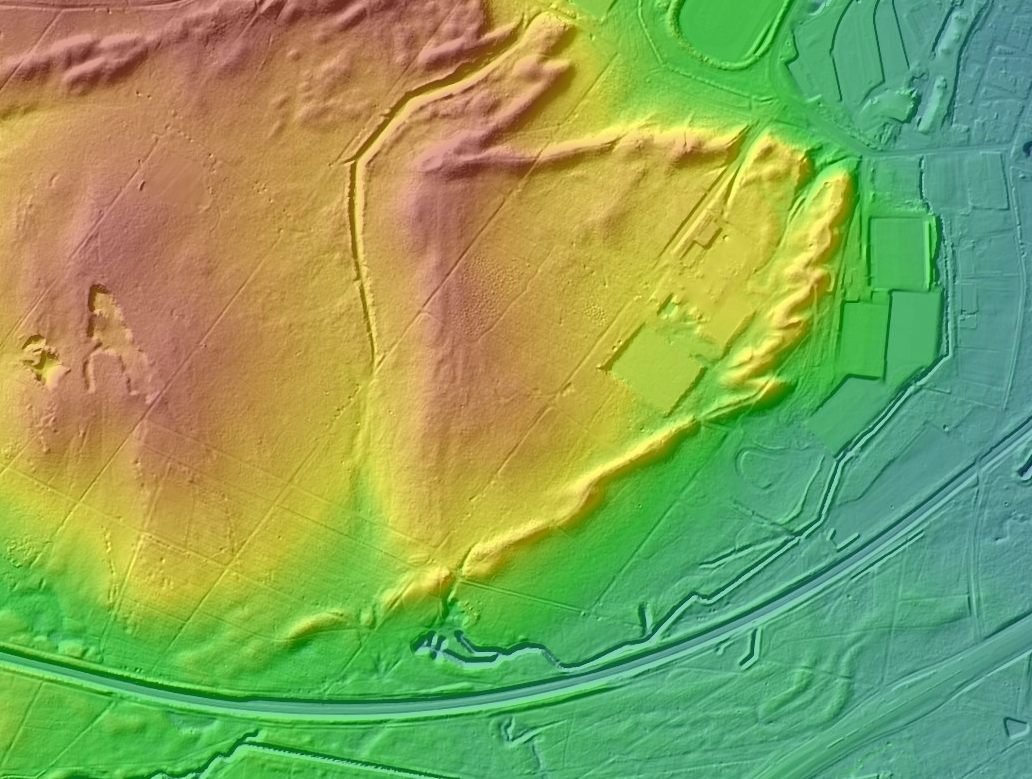 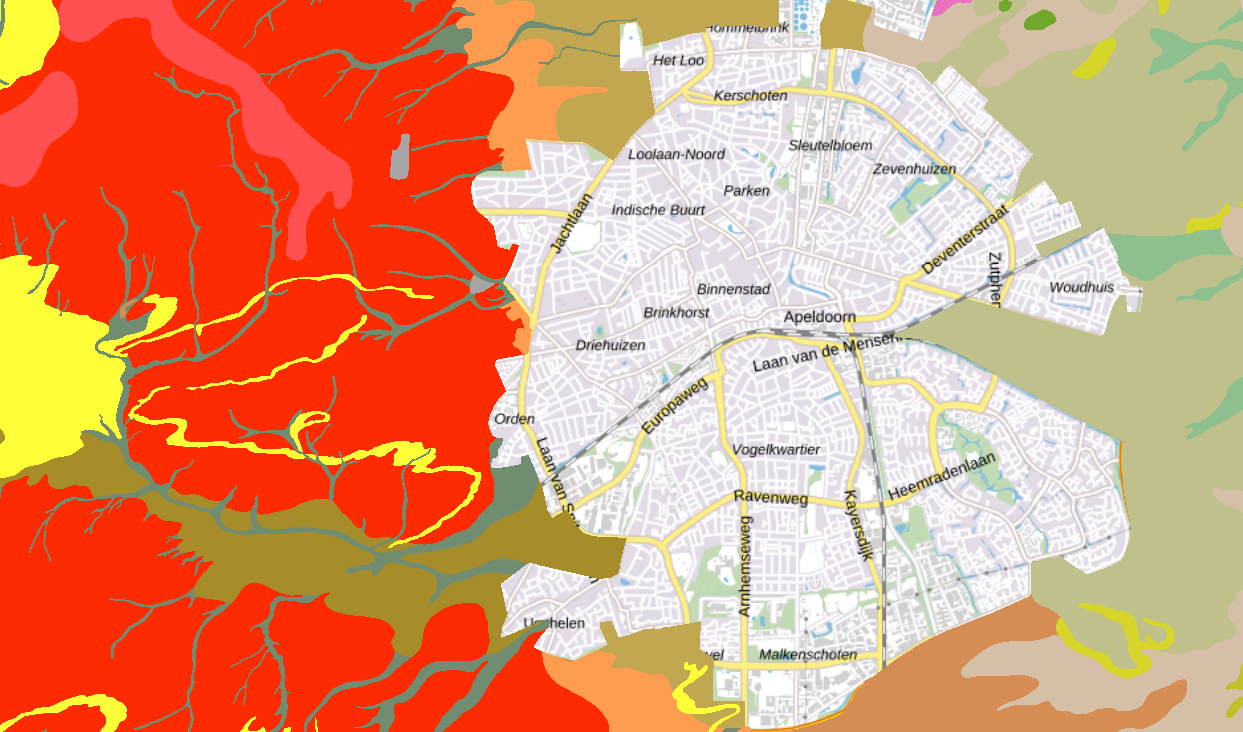 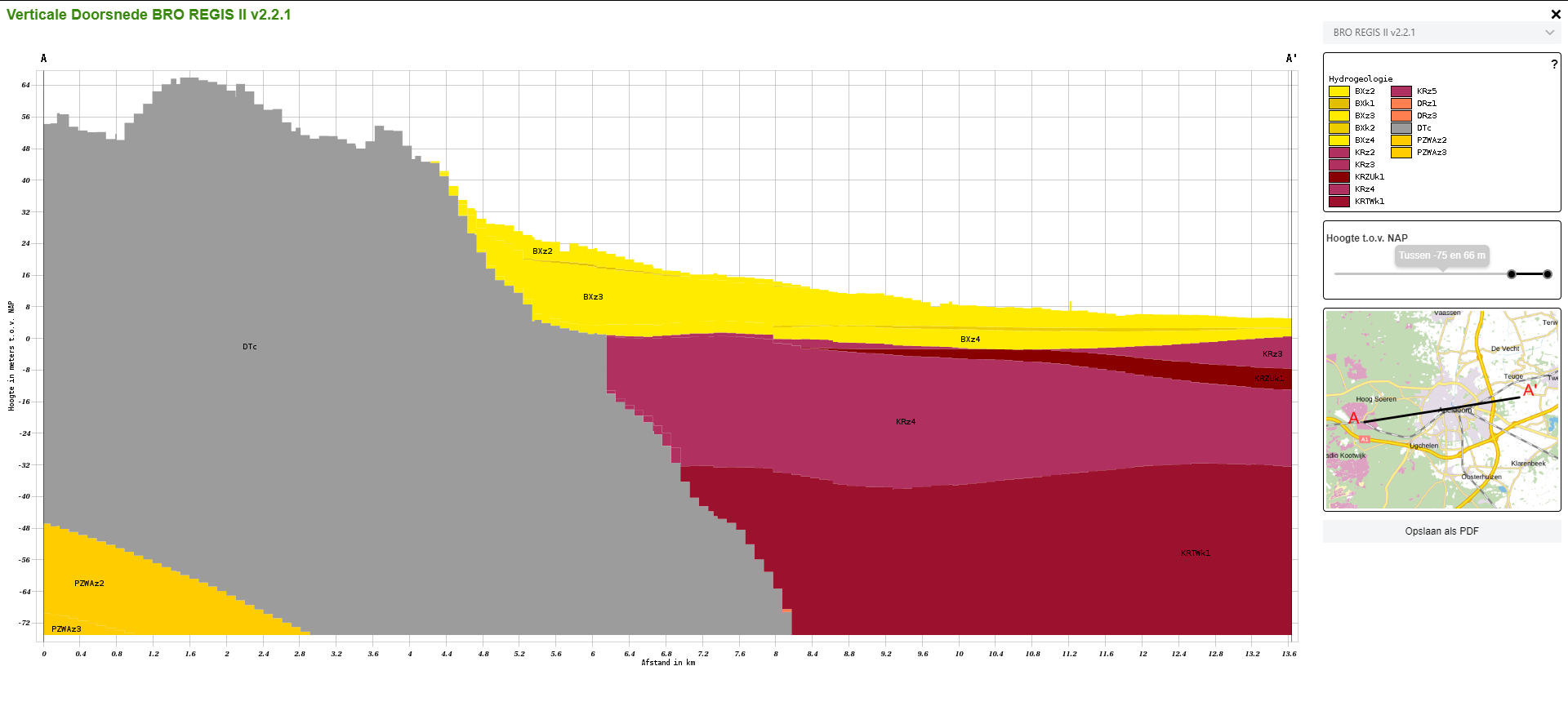 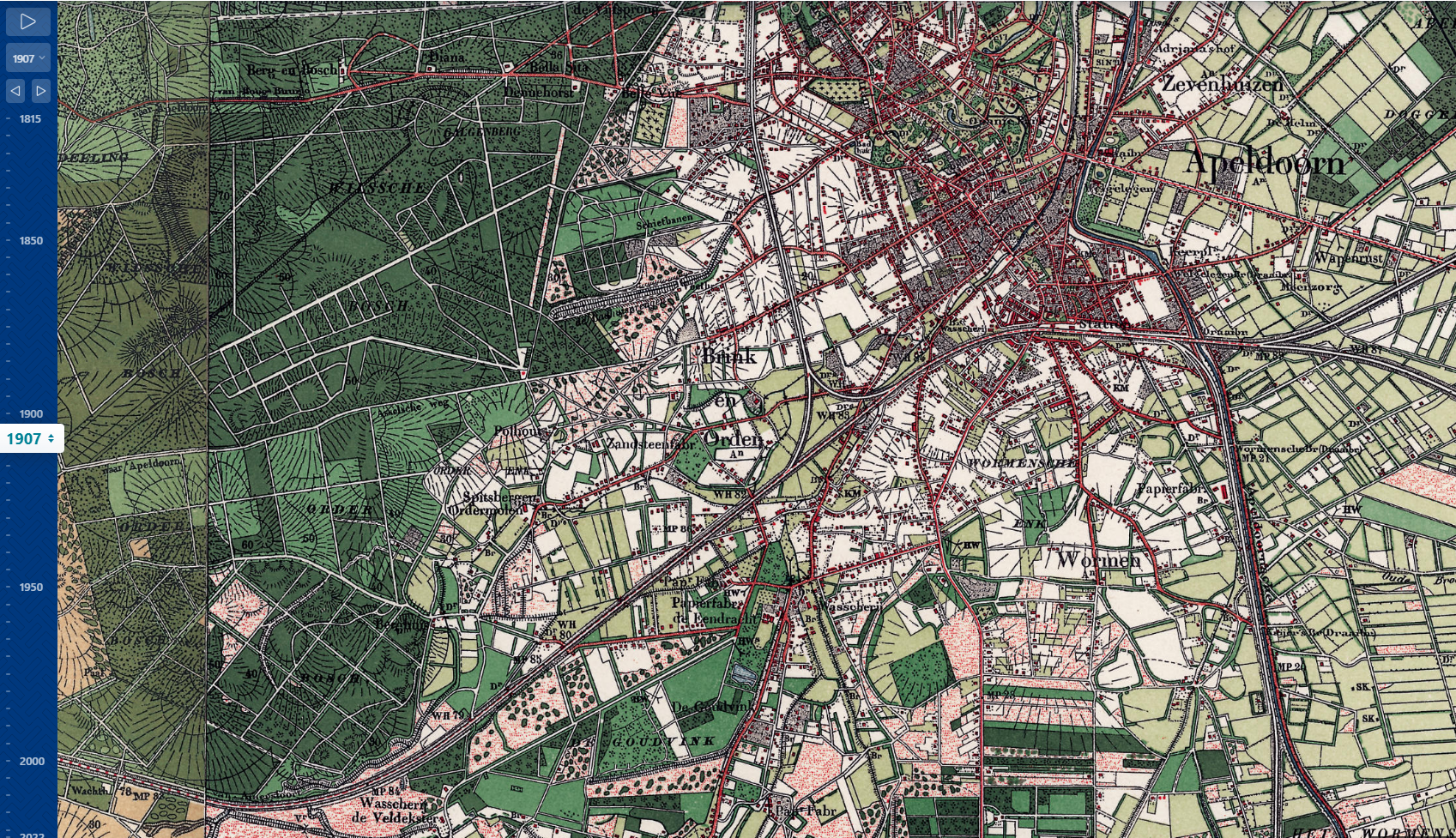 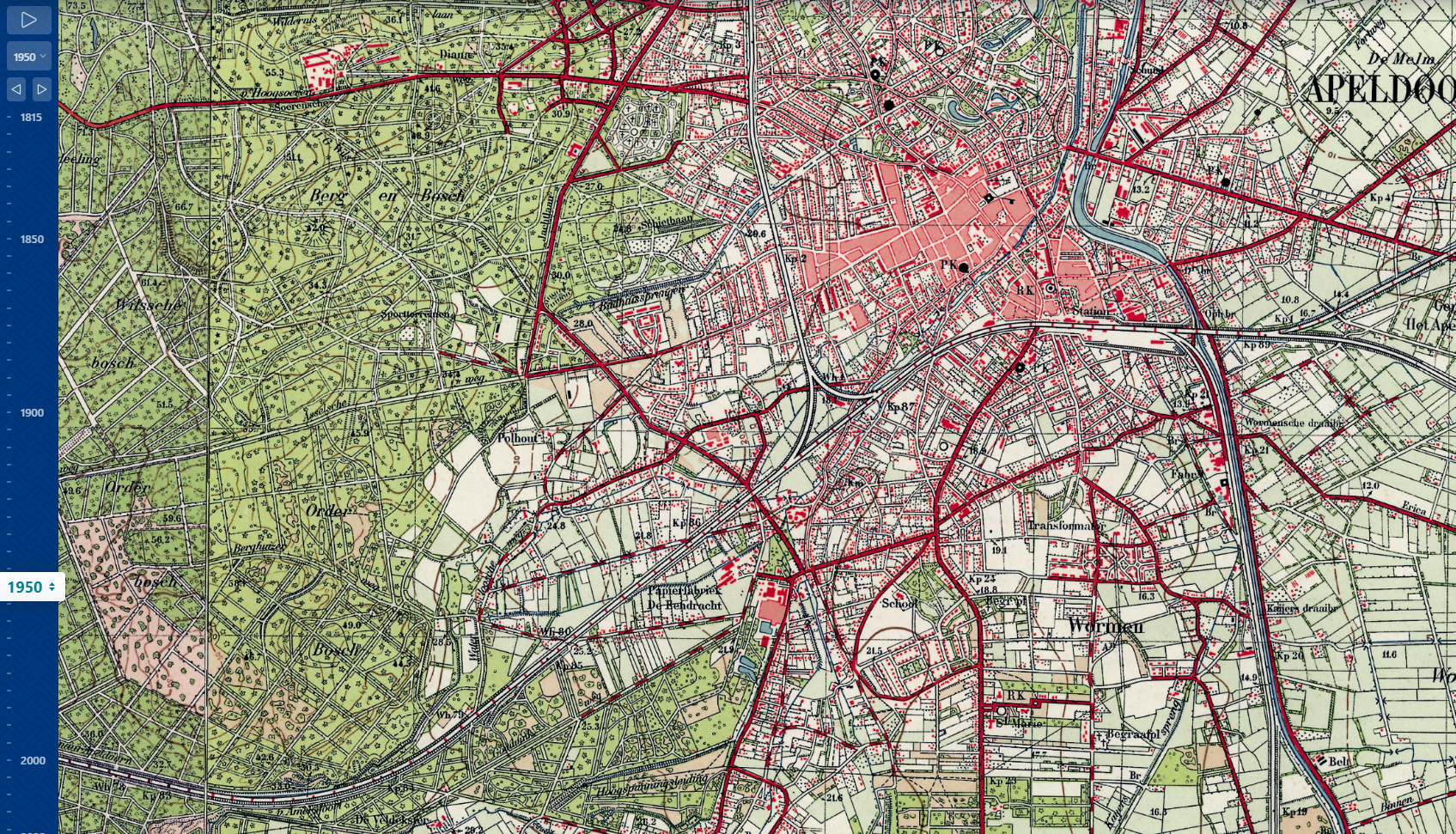 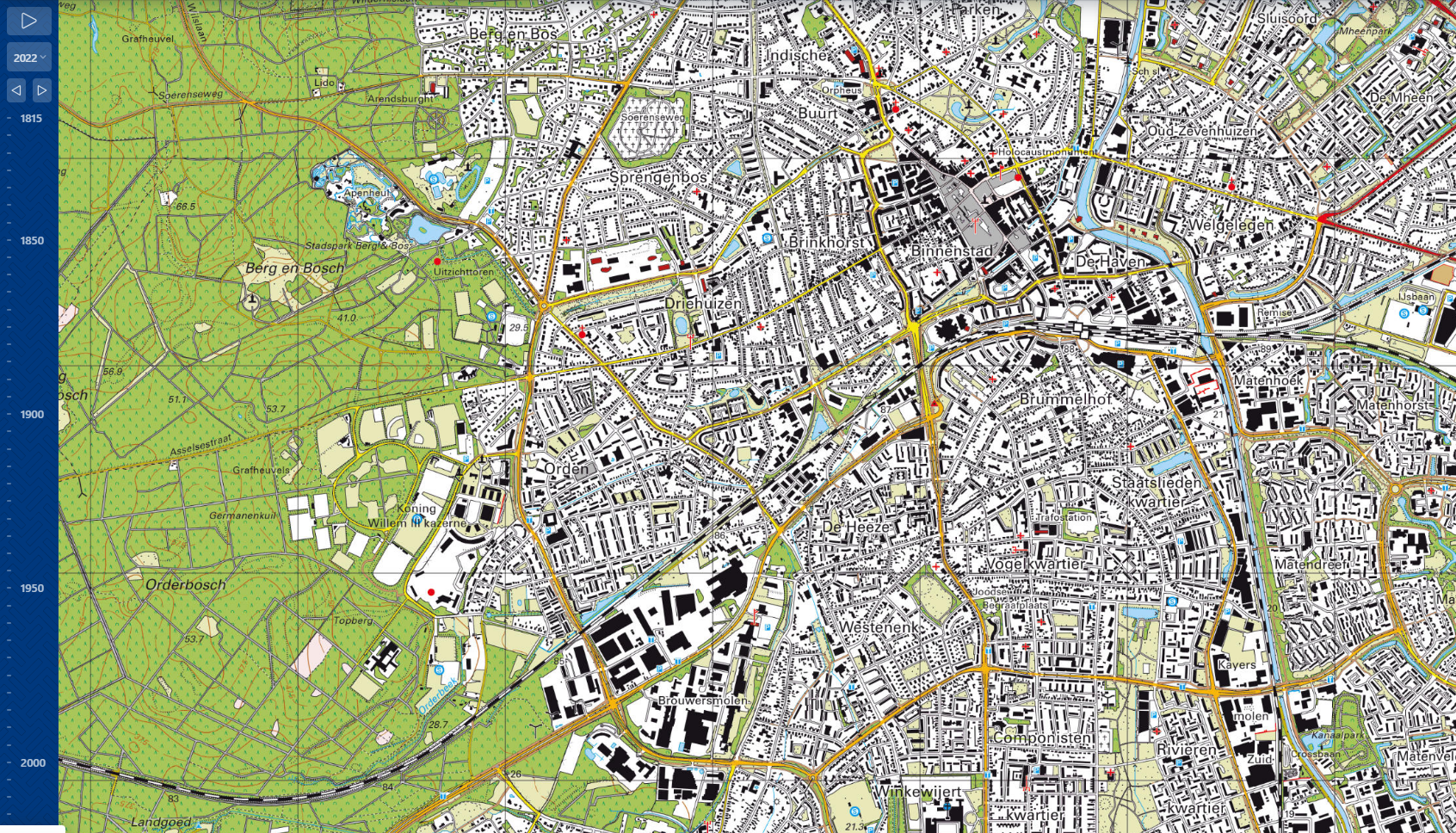 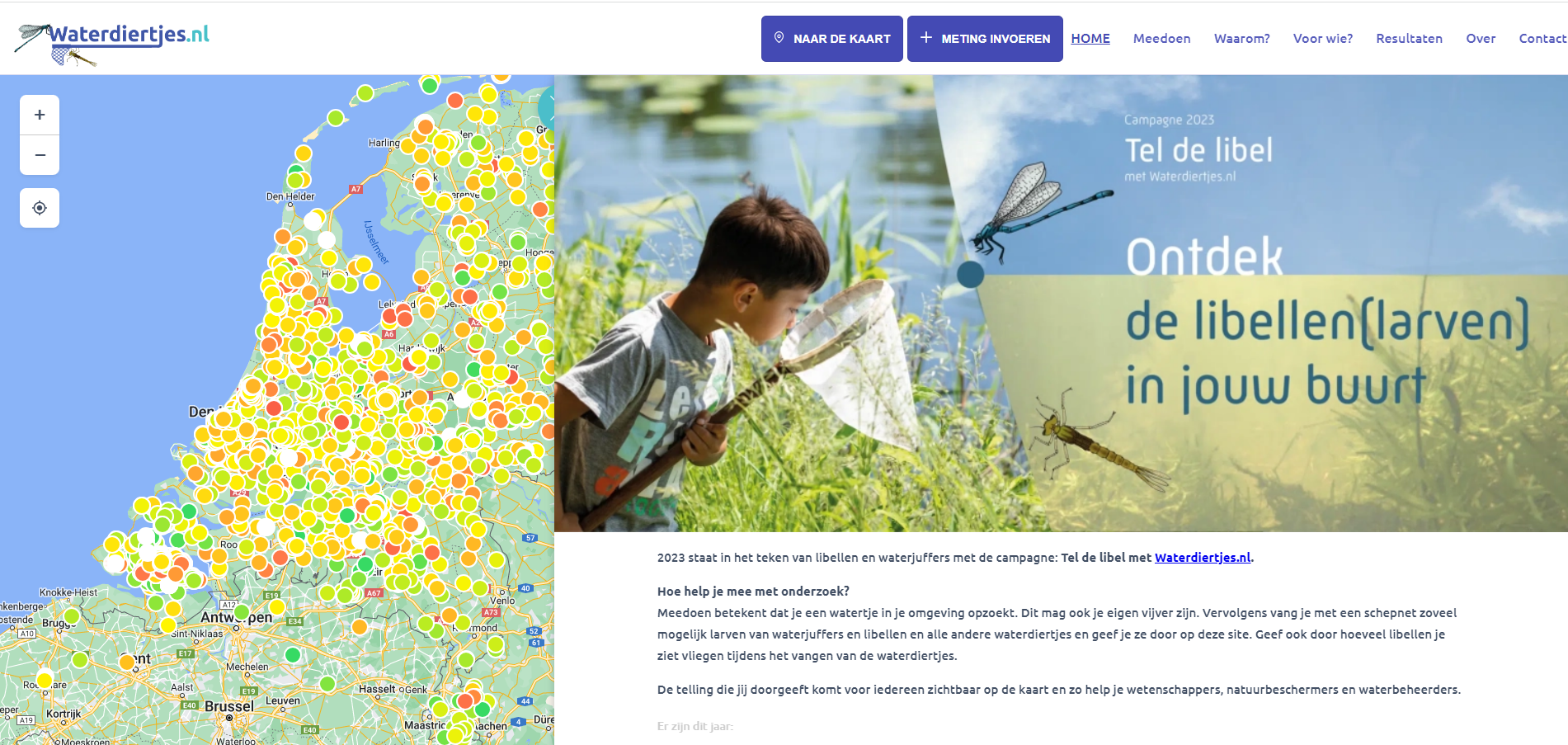 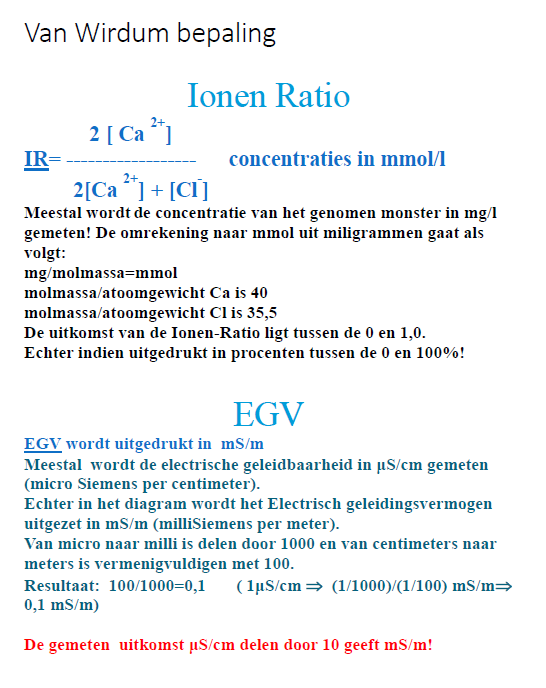 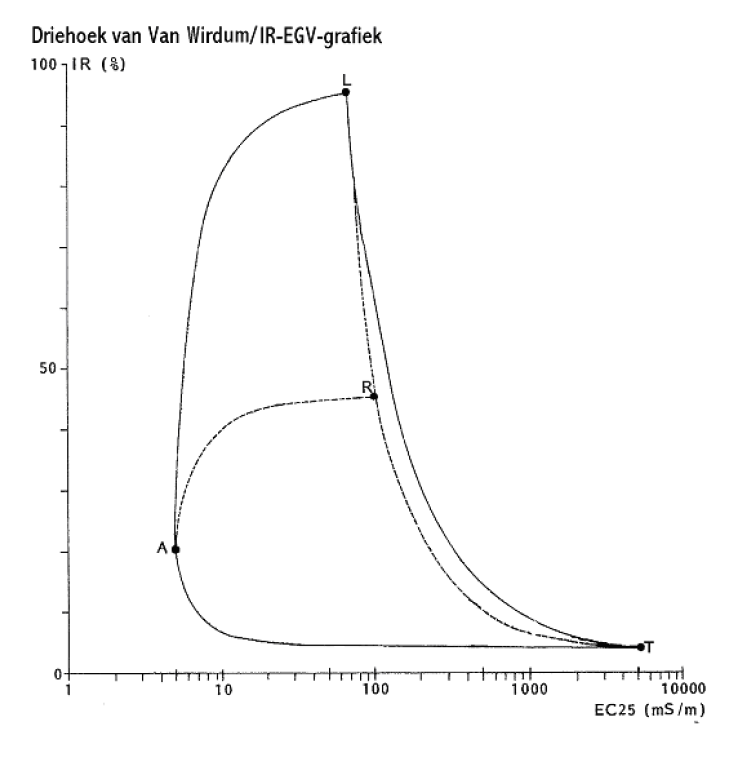 